ЗАКЛЮЧЕНИЕ СОЦИАЛЬНЫХ КОНТРАКТОВ ПО ПОИСКУ РАБОТЫСоциальный контракт — это договор, который заключается между малоимущей семьёй и органами социальной защиты населения на реализацию мероприятия по поиску работы.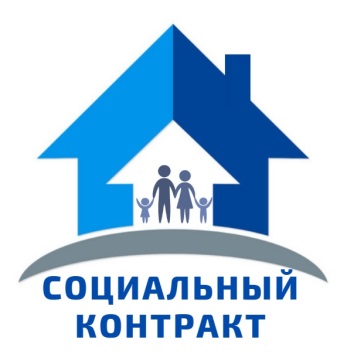 Малоимущей признается семья, среднедушевой доход которой по независящим причинам ниже величины установленного прожиточного минимума.Величина прожиточного минимума в Тульской области на 2023 год установлена в размере: на душу населения — 14231,00 руб., для трудоспособного населения — 15512,00 руб., пенсионеров — 12239,00 руб., детей — 13804,00 руб.Условием назначения социального пособия по поиску работы является регистрация гражданина в государственном учреждении Тульской области «Центр занятости населения Тульской области» в качестве безработного или ищущего работу на дату обращения.Контракт по поиску работы заключается на срок не более чем на 9 месяцев. Социальное пособие выплачивается в размере 15512,00руб. гражданину, зарегистрированному в органах занятости населения в качестве безработного или ищущего работу, в течение месяца с даты заключения социального контракта и в течение 3 месяцев с момента подтверждения факта его трудоустройства (не более 4 месяцев).Итогом контракта является- преодоление семьёй трудной жизненной ситуации- повышение доходов семьиПодать заявления о заключении социального контракта возможно:- в электронном виде через региональный портал государственных услуг Тульской области gosuslugi71.ru;-в отделения ГБУ ТО  МФЦ независимо от места жительства;- в отделы социальной защиты населения ГУТО «Управление социальной защиты населения Тульской области» по месту жительства граждан. Контактные телефоны:  129, 42-75-37 Предоставление  единовременной выплаты при рождении ребенка Постановление Правительства Тульской области от 10.01.2023 № 1 "Об утверждении Порядка назначения и выплаты единовременной выплаты при рождении ребенка". Государственную услугу можно оформить в отделениях МФЦ или в электронном виде с использованием портала государственных и муниципальных услуг (функций) Тульской области Кто имеет право на выплатуРодитель при рождении ребенка (детей) независимо от места жительства родителя.Единовременная выплата назначается при соблюдении следующих условий в совокупности: 1) рождение ребенка на территории Тульской области после 31 декабря 2022 года; 2) государственная регистрация рождения ребенка на территории Тульской области. Размер выплаты - 25000,00 рублейДокументы, которые необходимо предоставить оригинал паспорта либо иного документа, удостоверяющего личность заявителя.Единовременная выплата назначается, если обращение за ней последовало не позднее шести месяцев со дня рождения ребенка. Выплата единовременной выплаты осуществляется учреждением не позднее двух месяцев с даты подачи заявления. Предоставление единовременной выплаты при рождении ребенка Постановление Правительства Тульской области от 10.01.2023 № 1 "Об утверждении Порядка назначения и выплаты единовременной выплаты при рождении ребенка". Государственную услугу можно оформить в отделениях МФЦ или в электронном виде с использованием портала государственных и муниципальных услуг (функций) Тульской области Кто имеет право на выплатуСемья, в которой один из родителей является студентом, обучающимся по очной форме обучения в профессиональной образовательной организации и (или) образовательной организации высшего образования.Единовременная выплата назначается при соблюдении следующих условий в совокупности: 1) рождение ребенка на территории Тульской области после 31 декабря 2022 года; 2) государственная регистрация рождения ребенка на территории Тульской области. Размер выплаты - 50000,00 рублейДокументы, которые необходимо предоставить1) оригинал паспорта либо иного документа, удостоверяющего личность заявителя,2)документы (сведения) о факте обучения родителей (одного из родителей) по очной форме обучения в профессиональной образовательной организации и (или) образовательной организации высшего образования.Единовременная выплата назначается, если обращение за ней последовало не позднее шести месяцев со дня рождения ребенка. Выплата единовременной выплаты осуществляется учреждением не позднее двух месяцев с даты подачи заявления.Без учета доходов семьи назначается:Единовременная выплата при рождении 1-го, 2-го ребенка родителям, постоянно зарегистрированным  в г.Туле   (срок обращения — не позднее 6 мес. со дня рождения ребенка) — 2500,00 руб.Единовременная выплата при рождении 3-го или последующего ребенка родителям, постоянно зарегистрированным  в г.Туле (срок обращения — не позднее 6 мес. со дня рождения ребенка) — 25000,00 руб.Ежемесячная денежная выплата на содержание и воспитание несовершеннолетнего ребенка в многодетной семье (1154-ЗТО) —  2317,61 руб.Ежемес.выплата на ребенка-инвалида с 3 степ.огранич. (371ППТО ) - 4220,00 руб.Если доходы семьи не превышают двукратную величину прожиточного минимума на душу населения:Ежемесячная денежная выплата на каждого ребенка-инвалида(63-ЗТО):-одиноким родителям                                                     – 2532,00 руб.-родителям-инвалидам                                                   – 4220,00 руб.Если доходы семьи не превышают установленную величину прожиточного минимума на душу населения Ежемесячная компенсация на питание беременным женщинам, срок беременности которых составляет не менее 28 недель                   — 781,08 руб.Ежемесячная компенсация кормящим матерям в течение 6 месяцев после родов - 781,08 руб.Ежемесячная денежная компенсация на обеспечение детским питанием детей в возрасте до 3-х лет:              - первого года жизни                                                                     — 520,82 руб.                - второго и третьего года жизни                                                  — 453,67 руб.Ежемесячная денежная выплата на ребенка для родителей-студентов очной формы обучения (с рождения до 3-х лет), осущ.уход — 4000,00 руб.Ежемесячная денежная выплата на 2-го ребенка от 1,5 до 3-х лет —3000,00руб.Ежемесячная денежная выплата на 1-го ребенка от 1,5 до 3-х лет женщинам, родившим до 25 лет — 3000,00руб.Ежемесячная денежная выплата на содержание и воспитание несовершеннолетнего ребенка в многодетной семье (1154-ЗТО) (если не превыш. 1-крт. ВПМ- 11000,00 руб. 